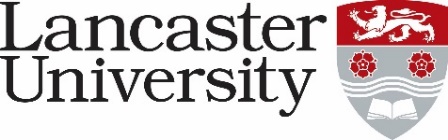 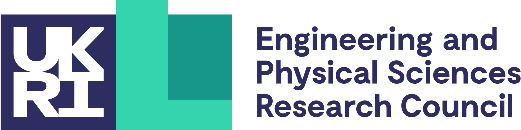 EPSRC Impact Acceleration Account November 2022 Immediate Impact 2 Application FormPlease complete ALL sections of this form, and submit as an e-mail attachment to m.rushforth@lancaster.ac.uk with [IAA Funding Application – your name] in the e-mail header.  Please make sure that you read and understand the Guidance Notes for this scheme. Applications which are incomplete or lack the required approval will not be considered by the panel.(Do not to exceed 3 pages of A4 in length from this point)6. Proposed Title of Project:7. Summary of the collaborative idea and key objectives (plain English):8. Why is this particular partnership/collaboration best suited to achieve your project objectives?9. What will the impact be for all partners?10. What is your proposed project plan? Please include an indicative timeline with key stages/milestones.11. Sustainability of partnerships is important to enable impact, so please describe how the relationship between the partners will be sustained post IAA, and what a follow-on project could achieve.12. Please provide details of your requested budget. Please also tell us about any contribution from partners (cash, in-kind, data etc).15. Please briefly explain how proposed activities do not displace or duplicate existing funding. 16. Please confirm that you have read the Responsive Mode Guidance Notes in order to complete this application: Yes/No 1. Applicant Details1. Applicant DetailsYour name and job titleTotal EPSRC IAA requested£Total partner cash contribution£Department(s)Email detailsPlease describe how this project fits the EPSRC remitHave you received EPSRC IAA funding previously – if yes please give brief details2. External Partner Organisation (it is mandatory that you have a non HEI partner for this funding scheme)2. External Partner Organisation (it is mandatory that you have a non HEI partner for this funding scheme)Organisation Name:Name and Position of Main Contact:Short Description of partner organisation Partner’s address, telephone and email details:Please highlight below the sector in which your partner is based:Please highlight below the sector in which your partner is based:Industry/Business (SME)Public sector (other)Industry/Business (Large Corporation)International governmentIndustry/Business (other)International government organisationGovernment (local)NGO/INGO/Non-project/CharityGovernment (national)Third sector (other)Government (devolved)Other (please specify)3. Proposed Dates of Project3. Proposed Dates of ProjectStart DateEnd Date4. Head of Department Approval4. Head of Department ApprovalHead of Department NameDate of Head of Department Approval5. IP DeclarationYou own/are free to use the know how/IP relating to the work you will undertake with the external partnerYes / NoIs there any knowledge/IP owned by any other parties relating to the work you will undertake with your external partnerYes / No13. Please explain how you will protect and promote Equality, Diversity and Inclusion (EDI) within this project.14. Please explain how you will approach Responsible Innovation within this project.